Refund Request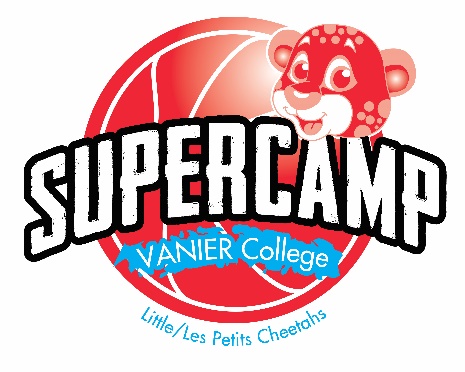 March 2019Your refund request must be done in writing, signed and sent by email to supercamp@vaniercollege.qc.ca. We will only refund the entire week. To receive your refund, you must make the request 10 days before the beginning of the week you are cancelling. Your refund will be sent by cheque, after a processing time of 30 days. A 10 percent administrative fee will be charged for all cancellations.Name of registered camper :            Reason for cancellation :      I wish to cancel my child’s registration from the following program :Name of the person to whom the cheque will be addressed :      Phone number :        Date : ____________________________     Signature :______________________________________________Reserved for AdministrationReceived  by : ___________	Date : ___________  	 Received by email	Received in personProcessed by : ___________	Date : ___________   Week of the 4th to 8th of MarchSki and lessons Week of the 4th to 8th of MarchOuting craze